Personnel InformationE-mail: safvan-394189@2freemail.com Languages known:English, MalayalamSAFVAN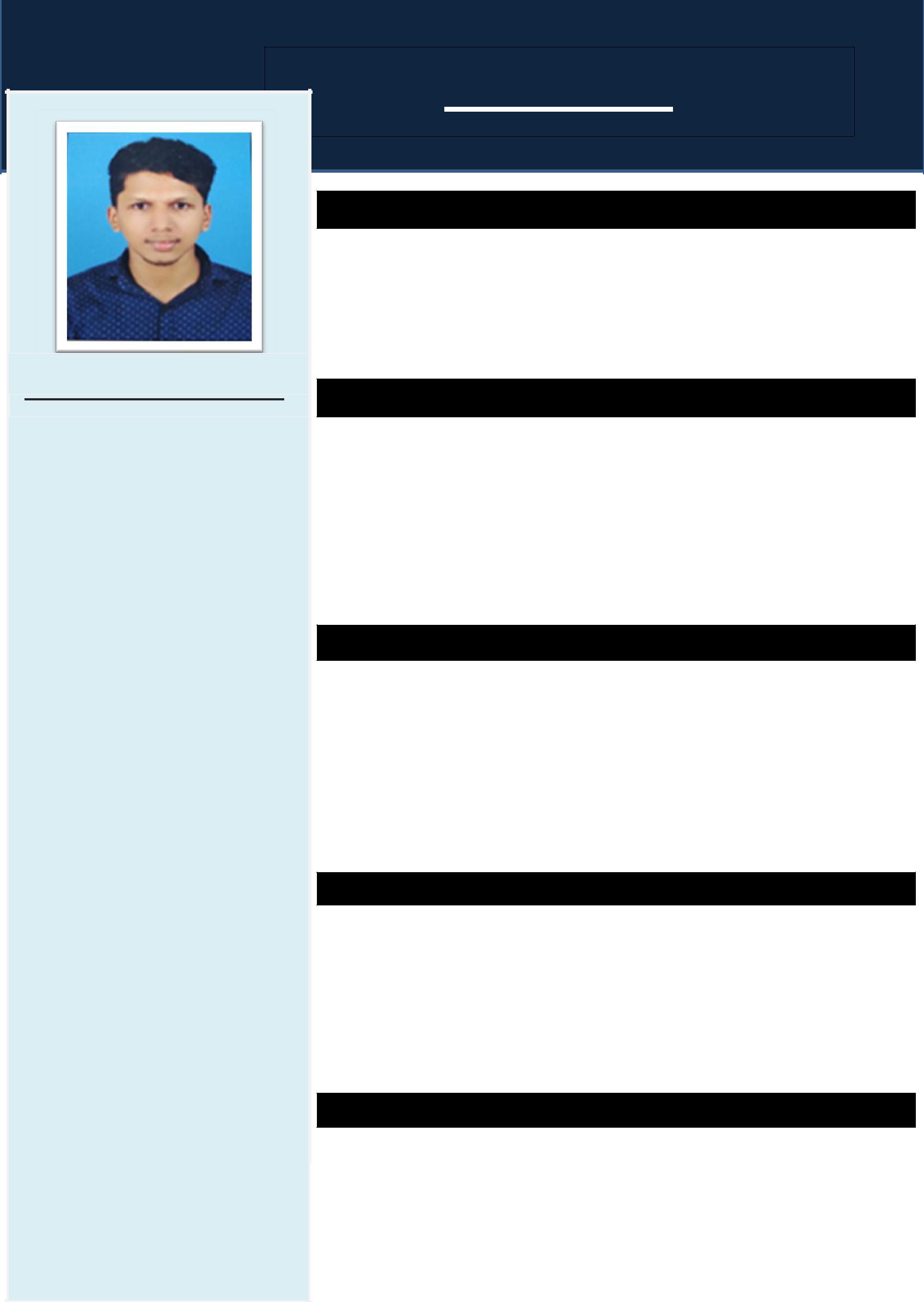 CAREER OBJECTIVEAmbitious to build a career in accounting and finance with an organization where team work is required and hardworking is appreciated and to be in a position which is best suited to my knowledge and skill.KEY SKILLSincere and hard working.Computerized accounting with tally.Internet and commerce management.Knowledge of accounting and auditing.Can work efficiently in tallyIT SKILLTALLY EP 9(GST)MICROSOFT OFFICEQUICK BOOKPEACH TREEEXPERIENCE3 Month experience cement as an accountant.1 year and 10 months experience  as an accountant. ( still working))ABILITIES AND AREA OF STRENGTHAbility to work efficiently and in a confident work environment.Ability to carry on responsibility level.Also possess good interactive skills.EDUCATIONAL QUALIFICATION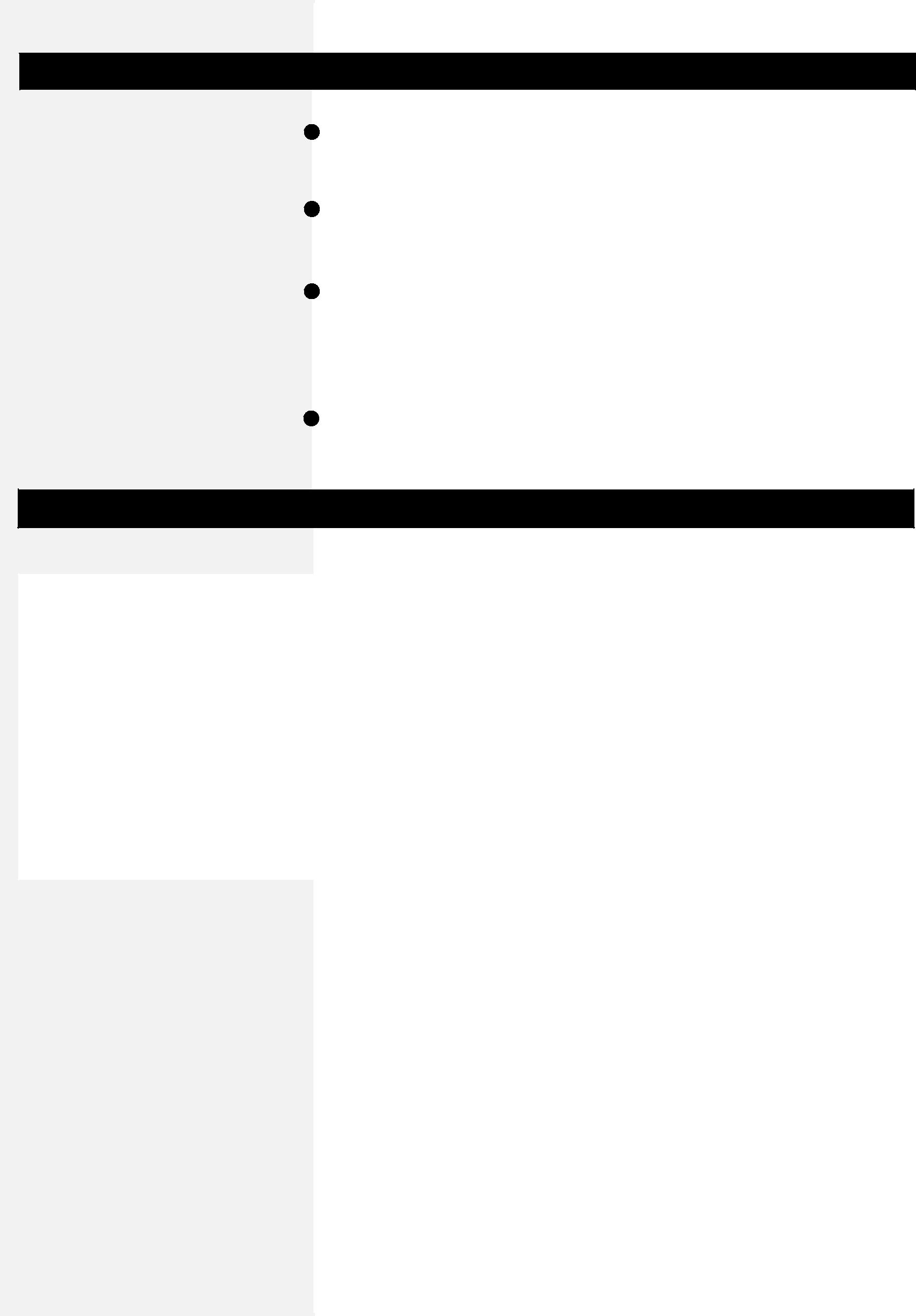 DECLARATIONI do hereby declare that the particulars given above are true to the best of my knowledge and belief.Date of Birth:11-2-1996Cast and religion:Islam, mappilaGender:MaleNationality:IndianMarital Status:Single2011SSLCSSLCSSLC2011SSLCSSLCSSLC2011 - 20132011 - 20132011 - 20132011 - 2013VHSE (Accountancy And Auditing)2014 - 20172014 - 20172014 - 2017DEGREE (B.Com Computer Application,DEGREE (B.Com Computer Application,DEGREE (B.Com Computer Application,Calicut University)Calicut University)Calicut University)Calicut University)Calicut University)Calicut University)20182018PGDCAM (Tally, peach tree, quick book, excel)PGDCAM (Tally, peach tree, quick book, excel)PGDCAM (Tally, peach tree, quick book, excel)DATE  : 5 -9 -2019SAFVANSAFVAN